РОССИЙСКАЯ ФЕДЕРАЦИЯКАЛУЖСКАЯ  ОБЛАСТЬМАЛОЯРОСЛАВЕЦКИЙ РАЙОНАДМИНИСТРАЦИЯ СЕЛЬСКОГО ПОСЕЛЕНИЯ«ДЕРЕВНЯ РЯБЦЕВО»ПОСТАНОВЛЕНИЕВ соответствии с Законом Российской Федерации от 23 ноября 2009 года №261-Ф3 «Об энергосбережении и повышении энергоэффективности». Приказ Министерства регионального развития РФ от 17.02.2010 №61 «Об утверждении примерного перечня мероприятий в области энергосбережения и повышения энергетической эффективности», Приказом Минэкономразвития России от 15.07.2020 №425 «Об утверждении методических рекомендаций по определению в сопоставимых условиях целевого уровня снижения государственными (муниципальными) учреждениями суммарного объема потребляемых ими дизельного и иного топлива, мазута, природного газа, тепловой энергии, электрической энергии, угля, а также объема потребляемой ими воды»,  Федерального закона от 06.10.2003 №131-ФЗ «Об общих принципах организации местного самоуправления в Российской Федерации»,  администрация сельского поселения «деревня Рябцево»ПОСТАНОВЛЯЕТ:Утвердить Программу администрации сельского поселения «деревня Рябцево» в области энергосбережения и повышения энергетической эффективности разработанную по результатам энергетического обследования.Настоящее постановление вступает в силу с момента его подписания.Контроль за исполнением настоящего Постановления оставляю за собой.Российская ФедерацияМежрегиональный центр экспертных и аудиторских организаций ЖКХ 
(свидетельство № 06/2021)Некоммерческое партнерство Саморегулируемой организации в области энергетического обследования «РусЭнергоАудит» (свидетельство № 89-2012-4011017500-Э-064)Общество с ограниченной ответственностью «Управляющая Компания»Россия, 249094, Калужская обл., г. Малоярославец, ул. Крымская, д. 4e-mail: sav_ov@mail.ru							УТВЕРЖДАЮ							Глава администрации сельского поселения «деревня Рябцево»______________ /А.В.Козинин/«___» ________ 2022г. Программа энергосбережения и повышенияэнергетической эффективности сельского поселения «деревня Рябцево»ОглавлениеПacпopт программы	3Введение	51.	Комплексный анализ текущего состояния энергосбережения 
и повышения энергетической эффективности	62.	Цели Программы	83.	Задачи Программы	84.	Сроки реализации Программы	85.	Целевые показатели	106.	Мероприятия по энергосбережению и повышению 
энергетической эффективности	127.	Экономия от реализации мероприятий, направленных 
на решение основной задачи Программы	158.	Ожидаемые результаты	159.	Оценка эффективности использования средств	16ПACПOPT ПРОГРАММЫВведениеПрограмма разработана в соответствии с Федеральным законом от 23.11.2009 № 261-ФЗ «Об энергосбережении и повышении энергетической эффективности и о внесении изменений в отдельные законодательные акты Российской Федерации», приказом Министерства регионального развития РФ от 17.02.2010 № 61 «Об утверждении примерного перечня мероприятий в области энергосбережения и повышения энергетической эффективности», приказом Минэнерго России от 30.06.2014 № 398 «Об утверждении требований к форме программ в области энергосбережения и повышения энергетической эффективности организаций с участием государства и муниципального образования, организаций, осуществляющих регулируемые виды деятельности, и отчетности о ходе их реализации», Распоряжение Правительства РФ от 01.12.2009, распоряжением № 1830-p, регламентирующим деятельность муниципальных учреждений в области энергосбережения и энергоэффективности, приказом Минэкономразвития России от 15.07.2020 № 425 «Об утверждении методических рекомендаций по определению в сопоставимых условиях целевого уровня снижения государственными (муниципальными) учреждениями суммарного объема потребляемых ими дизельного и иного топлива, мазута, природного газа, тепловой энергии, электрической энергии, угля, а также объема потребляемой ими воды».Программа разработана по результатам предоставления данных об объекте заказчиком программы.Программа содержит взаимоувязанный по срокам, исполнителям и финансовым ресурсам перечень мероприятий по энергосбережению и повышению энергетической эффективности, направленный на обеспечение рационального использования энергетических ресурсов в сельском поселении «деревня Рябцево».Комплексный анализ текущего состояния энергосбережения и повышения энергетической эффективностиВ условиях увеличения тарифов и цен на энергоносители их расточительное и неэффективное использование недопустимо. Создание условий для повышения эффективности использования энергетических ресурсов становится одной из приоритетных задач развития муниципального образования.Проведен анализ текущего состояния энергопотребления. Суммарное потребление ТЭР составляет 37,404 тыс. руб.Структура энергопотребления объектов приведена в таблице 1.Таблица 1 – Структура энергопотребления объектовОсновным поставщиком энергетических ресурсов и коммунальных услуг являются: электрической энергии – ПAO «Калужская сбытовая компания»;тепловой энергии – УМП «Малоярославецстройзаказчик»; холодной воды – УМП «Малоярославецстройзаказчик».Параметры, влияющие на энергосбережение и энергетическую эффективность, приведены в таблице 2.Таблица 2 – Параметры, влияющие на энергосбережение и энергетическую эффективностьЦели ПрограммыЦелями Программы являются: создание экономических и организационных условий для эффективного использования энергоресурсов;сокращение расходов основных видов потребляемых энергетических ресурсов;поддержание комфортного режима внутри здания для улучшения качества жизнедеятельности; обеспечение рационального использования энергетических ресурсов в организации за счет реализации мероприятий по энергосбережению и повышению энергетической эффективности.Задачи ПрограммыДля достижения поставленных целей в ходе реализации Программы необходимо решить следующие основные задачи:реализация	организационных	 мероприятий по энергосбережению и повышению энергетической эффективности;повышение эффективности системы теплоснабжения; повышение эффективности системы электроснабжения;оценка фактических параметров энергоэффективности по объектам энергопотребления;организационные и технические мероприятия по снижению использования энергоресурсов.Сроки реализации ПрограммыПрограмма рассчитана на период 2022 – 2024 гг.Основными мероприятиями в области энергосбережения и повышения энергетической эффективности должны быть:обучение работников основам энергосбережения;повышение эффективности системы теплоснабжения;повышение эффективности системы электроснабжения.Целевые показателиПеречень целевых показателей энергосбережения и повышения энергетической эффективности для мониторинга реализации мероприятий Программы приведен в таблице 3.Таблица 3 – Перечень целевых показателей энергосбережения и повышения энергетической эффективности для мониторинга реализации мероприятий ПрограммыМероприятия по энергосбережению и повышению энергетической эффективностиЭкономия от реализации мероприятий, направленных на решение основной задачи ПрограммыОбщий экономический эффект от реализации мероприятий – 3,7 тыс. руб.Средний простой срок окупаемости (план) – 17,5 лет.Ожидаемые результатыПо итогам реализации Программы прогнозируется достижение следующих основных результатов:обеспечение надежной и бесперебойной работы системы энергоснабжения;снижение расходов на коммунальные услуги и энергетические ресурсы за период 2022 – 2024 гг. не менее чем на 15 %;ежегодное снижение потребления энергоресурсов не менее 3 % ежегодно и не менее 15 % – за весь период реализации Программы;снижение расходов за период реализации Программы на оплату коммунальных услуг, потребляемых объектом;снижение удельных показателей потребления энергетических ресурсов;использование энергосберегающих технологий, а также оборудования и материалов высокого класса энергетической эффективности;стимулирование энергосберегающего поведения работников;соответствие санитарно-гигиенических требований к микроклимату зданий;использование современного оборудования в системах всех видов топливно-энергетических ресурсов.Реализация Программы также обеспечит высвобождение дополнительных финансовых средств на реализацию мероприятий по энергосбережению и повышению энергетической эффективности за счет полученной экономии в результате снижения затрат на оплату энергетических ресурсов.Экономия энергетических ресурсов от внедрения мероприятий по энергосбережению и повышению энергетической эффективности мероприятий Программы в стоимостном выражении составит 3,7 тыс. рублей (в текущих ценах). Средний срок окупаемости мероприятий Программы составляет 17,5 лет.Оценка эффективности использования средствОценка эффективности использования средств, направляемых на реализацию энергосберегающих мероприятий, проводится на основании простого срока окупаемости энергосберегающего мероприятия.Расчет простого срока окупаемости энергосберегающего мероприятия лет, проводится для предварительной оценки экономической эффективности энергосберегающего мероприятия на стадии составления технико-экономического обоснования данного мероприятия и осуществляется по формуле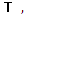 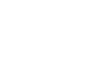 где В – вложения (инвестиции) в реализацию энергосберегающего мероприятия (из всех источников финансирования) (тыс. руб.); – годовая экономия, получаемая от реализации энергосберегающего мероприятия (млн. руб.).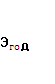 Годовая экономия, получаемая от реализации энергосберегающего мероприятия , млн. руб., рассчитывается по формуле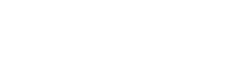 где  – стоимость единицы объема энергетических ресурсов, потребленных до внедрения энергосберегающего мероприятия;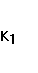  – годовой объем энергетических ресурсов, потребленных до внедрения энергосберегающего мероприятия;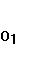 – стоимость единицы объема энергетических ресурсов, потребленных после внедрения энергосберегающего мероприятия;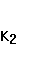  – годовой объем энергетических ресурсов, потребленных после внедрения энергосберегающего мероприятия.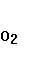 Вложения (инвестиции) в реализацию энергосберегающего мероприятия включают в себя расходы по разработке бизнес-плана или технико-экономического обоснования данного мероприятия, стоимость проектно-изыскательских работ (при необходимости), основного и вспомогательного оборудования, строительно-монтажных и пусконаладочных работ.Чем меньше простой срок окупаемости энергосберегающего мероприятия, тем больше экономическая целесообразность реализации данного мероприятия.Энергосберегающие мероприятия, простой срок окупаемости, которых превышает 3 года, относятся к категории низкоэффективных, кроме мероприятий, связанных с внедрением возобновляемых источников энергии, для которых срок окупаемости не должен превышать 7 лет.При необходимости выбора энергосберегающего мероприятия из нескольких более эффективным является энергосберегающее мероприятие с меньшим сроком окупаемости.В соответствии с Федеральным законом № 261-ФЗ от 23.11.2009 «Об энергосбережении и о повышении энергетической эффективности и о внесении изменений в отдельные законодательные акты Российской Федерации» потенциал энергосбережения определяется в ходе обследования отдельно по каждой системе энергоснабжения на основании результатов балансовых расчетов.Для оценки эффективности приведенных инвестиций используют ряд показателей:чистый дисконтированный доход (интегральный эффект) – сумма текущих эффектов за весь расчетный период, приведенная к начальному шагу (базисному году);индекс доходности, который является следствием расчета чистого дисконтированного дохода и представляет собой отношение суммарных приведенных доходов (эффектов) к величине инвестиций;внутренняя норма доходности – это такое значение нормы доходности (нормы дисконта), при котором приведенные эффекты равны приведенным инвестициям; иначе говоря, интегральный эффект проекта становится равен нулю;определение срока окупаемости с учетом дисконтирования позволяет более точно определить срок окупаемости; его величина больше, чем обычный срок окупаемости.Чистая текущая стоимость NPV. Этот критерий основан на сопоставлении величины исходных инвестиций IC с общей суммой дисконтированных чистых денежных поступлений, генерируемых проектом в течение прогнозируемого срока – n. Поскольку приток денежных средств распределен во времени, он дисконтируется с помощью коэффициента q.Если исходные инвестиции IC будут генерировать в течение n лет, годовые доходы (денежные потоки) в размере CF1, CF2 ,… CFn, то чистая текущая стоимость NPV соответственно будет рассчитываться по формулегде r – ставка дисконтирования; n – период.Очевидно, что:если NPV > 0, то проект целесообразно принять; если NPV < 0, то проект целесообразно отвергнуть; при NPV = 0 проект не является ни прибыльным, ни убыточным.При использовании чистой текущей стоимости значение экономического эффекта во многом определяется выбранным для расчета нормативом (коэффициентом) дисконтирования показателя, используемого для приведения по фактору времени ожидаемых денежных поступлений и платежей. Ориентиром примем ставку рефинансирования Центрального банка, определяющая нижнюю границу платы за кредит.Индекс рентабельности (доходности) инвестиций PI. Этот критерий является вариантом предыдущего. Индекс рентабельности инвестиций PI рассчитывается по формуле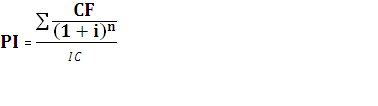 где CF – денежный поток; IC – первоначальные инвестиции.Очевидно, что:если PI > 1, то проект целесообразно принять; если PI < 1, то проект следует отвергнуть; при PI = 1 проект не является ни прибыльным, ни убыточным.Под внутренней нормой доходности (прибыли, окупаемости) инвестиций IRR понимают значение коэффициента дисконтирования r, при котором NPV проекта равна нулю:IRR = r, при котором NPV(r) = 0Иными словами, если обозначить IC = CF	0 и CFk – элемент финансового потока проекта, соответствующий k-му моменту времени, то IRR находится из уравнения: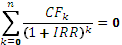 IRR показывает верхнюю границу зоны ожидаемой доходности проекта, и, следовательно, максимально допустимый относительный уровень расходов. Например, если проект полностью финансируется за счет ссуды коммерческого банка, то значение IRR показывает верхнюю границу допустимого уровня банковской процентной ставки, превышение которого делает проект убыточным.Таким образом, организации выгодно принимать любые решения инвестиционного характера, внутренние нормы доходности которых не больше текущего значения показателя «цена капитала».Рассчитать показатель внутренней нормы доходности IRR можно, используя сложный математический подсчет в виде:0 = NCF0 =  ++ … + = 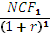 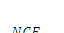 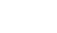 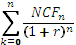 где NCF – чистый денежный поток соответствующего периода; r – ставка дисконтирования (в десятичном выражении);n – горизонт исследования, выраженный в интервалах планирования (срок проекта);k – период проекта,либо в электронной таблице Microsoft Office Excel, используя специально предназначенную функцию (=ВСД(поток; предполагаемая ставка %)):если IRR «цена капитала», то проект целесообразно принять; если IRR > «цена капитала», то проект следует отвергнуть; при IRR = «цена капитала» проект не является ни прибыльным, ни убыточным.Срок окупаемости инвестиций – период (измеряемый в месяцах, кварталах, годах), начиная с которого первоначальные вложения и другие затраты, связанные с инвестиционным проектом, покрываются суммарными результатами его осуществления.Общая формула расчета показателя PP имеет вид:PP = min п, при котором 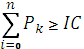 где  – денежные потоки.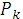 Представленные ниже результаты расчетов экономии получены на основании реализации экономически эффективных энергосберегающих проектов. Стоимость изыскательных работ, проектирования, оборудования, монтажа, обслуживания приведены в ценах для Калужской области на 2022 год.Энергетическое обследование дает возможность выделить наиболее значимые потери энергетических ресурсов на предприятии. Предлагаемые мероприятия позволят снизить потребление и затраты на энергоносители. Внедрение выделенных мероприятий зависит от сезонности выполнения отдельных видов работ, а также от сезонности использования отдельных энергетических систем.Существует ряд общих рекомендаций по энергосбережению, относящихся к отдельным системам энергосбережения.К общим рекомендациям относятся:назначение в учреждениях ответственных за контролем расходов энергоносителей и проведения мероприятий по энергосбережению;обучение работников основам энергосбережения и повышения энергетической эффективности;совершенствование организационной структуры управления энергосбережением и повышением энергетической эффективности;совершенствование порядка работы организации и оптимизация работы систем освещения, вентиляции, водоснабжения;соблюдение правил эксплуатации и обслуживания систем энергоиспользования и отдельных энергоустановок, введение графиков включения и отключения систем освещения, вентиляции, тепловых завес и т. д.;организация работ по эксплуатации светильников, их чистке, своевременному ремонту оконных рам, оклейка окон, ремонт санузлов и т. п.;ведение разъяснительной работы с сотрудниками по вопросам энергосбережения; проведение периодических энергетических обследований, составление и корректировка энергетических паспортов.Приведенные расчеты являются оценочными. Более точные результаты можно получить только на стадии технико-экономического обоснования или на стадии разработки рабочего npoeкma и сметы.Капитальные затраты на реализацию мероприятий указаны ориентировочно. Более точно величину затрат можно определить только на основе коммерческого предложения подрядной организации.31.05.2022г.№ 34«Об утверждении Программы в области энергосбережения и повышения энергетической эффективности сельского поселения «деревня Рябцево»Глава администрации сельского поселения «деревня Рябцево»А.В. КозининДиректор ООО «Управляющая Компания»                                         Руководитель проекта______________ Савельев В.В.	______________ Савельев В.В.                      Наименование 
ПрограммыПрограмма в области энергосбережения иповышения энергетической эффективности сельского поселения «деревня Рябцево»Основание для разработки ПрограммыФедеральный закон от 23.11.2009 № 261-ФЗ «Об энергосбережении и повышении энергетической эффективности и о внесении изменений в отдельные законодательные акты Российской Федерации»; Приказ Министерства регионального развития РФ от 17.02.2010 № 61 «Об утверждении примерного перечня мероприятий в области энергосбережения и повышения энергетической эффективности»; Распоряжение Правительства РФ от 01.12.2009 № 1830-p, регламентирующее деятельность муниципальных учреждений в области энергосбережения и энергоэффективности;Приказ Минэнерго России от 30.06.2014 № 398 «Об утверждении требований к форме программ в области энергосбережения и повышения энергетической эффективности организаций с участием государства и муниципального образования, организаций, осуществляющих регулируемые виды деятельности, и отчетности о ходе их реализации»;Приказ Минэкономразвития России от 15.07.2020 № 425 «Об утверждении методических рекомендаций по определению в сопоставимых условиях целевого уровня снижения государственными (муниципальными) учреждениями суммарного объема потребляемых ими дизельного и иного топлива, мазута, природного газа, тепловой энергии, электрической энергии, угля, а также объема потребляемой ими воды»Заказчик ПрограммыАдминистрация сельского поселения «деревня Рябцево»Основные разработчики ПрограммыАдминистрация сельского поселения «деревня Рябцево»,ООО «Управляющая Компания»Исполнители ПрограммыООО «Управляющая Компания»Сроки реализацииПрограммы2022 – 2024 годыОбъемы и источникифинансированияВceгo на реализацию мероприятий программынеобходимо предусмотреть на период 2022 – 2024 годы - 64,9 тыс. руб.Источники финансирования:собственные (внебюджетные) средства 0,0 тыс. руб.;средства районного бюджета 64,9 тыс. руб.; средства областного или федерального бюджета 0,0 тыс. руб.Контроль за исполнениемпрограммыКонтроль за реализацией программы осуществляет: Козинин Андрей Валентинович – глава администрацииТел. 8 (48431) 3-82-47E-mail: adm.sp.derewnya.ryabczewo.ru@yandex.ru№ 
п/пНаименование энергетического pecypcaЕдиница измерения2021 г.12341Электрическая энергиякВт·ч18502Тепловая энергияГкал11,23Природный газкуб. м-4Автомобильное топливо (бензин)л-5Холодная водакуб. м7,2№
п/пПоказательПомещения администрации сельского поселения «деревня Рябцево»1231Общая площадь объекта, м2204,32Обогреваемая площадь объекта, м2204,33Обогреваемый объем объекта, м35104Год постройки19755Стены, типКирпичная кладка6Кровля, типПлоская,мягкая7Энергосберегающие окна, 
% от общего числа08Энергосберегающие лампы, 
% от общего числа09Возможность регулирования потребления тепловой энергии в помещениях объекта, да/нет:Возможность регулирования потребления тепловой энергии в помещениях объекта, да/нет:9.1в автоматическом режимеНет9.2в ручном режимеНет10Наличие датчиков движения, да/нетНет11Светодиодные светильники аварийного освещения, да/нетНет12Состояние радиаторов систем отопления, удовлетворительно/
неудовлетворительноУдовлетворительное13Состояние системы электроснабжения, удовлетворительно/
неудовлетворительноУдовлетворительное14Приборы учета электрической энергии, маркаУстановлены в зоне ответственности ресурсоснабжающей организации 15Приборы учета тепловой энергии, маркаУстановлены в зоне ответственности ресурсоснабжающей организации16Энергетическое обследование объекта, проведено/не проведеноПроведено№
п/пПоказательПомещения администрации сельского поселения «деревня Рябцево» д.Рябцево,ул Школьная,д.11Помещения администрации сельского поселения «деревня Рябцево» д.Рябцево,ул Школьная,д.11Помещения администрации сельского поселения «деревня Рябцево» д.Рябцево,ул Школьная,д.11Помещения администрации сельского поселения «деревня Рябцево» д.Рябцево,ул Школьная,д.11Помещения администрации сельского поселения «деревня Рябцево» д.Рябцево,ул Школьная,д.11Помещения администрации сельского поселения «деревня Рябцево» д.Рябцево,ул Школьная,д.11Помещения администрации сельского поселения «деревня Рябцево» д.Рябцево,ул Школьная,д.11№
п/пПоказательУдельное годовое значениеУровеньвысокой эффективности (справочно)Потенциалснижения потребленияЦелевойуровень экономииЦелевой уровеньсниженияза первый годЦелевой уровеньсниженияза первый и второй годЦелевой уровень сниженияза трехлетний период1234567891Потребление тепловойэнергии на отопление и вентиляиию, Вт·ч/м2/ГСОП16,04         29,70,0 %            0,0 %Помещения эффективны.Требование не устанавливается         Помещения эффективны. Требование не устанавливает-сяПомещения эффективны. Требование не устанавливает-ся2Потребление горячей воды,м3/челНеприменимоНеприменимоНеприменимоНеприменимоНеприменимоНеприменимоНеприменимо3Потребление холодной воды, м3/чел3,45,10,0 %0,0 %Помещения эффективны.Требование не устанавливается.Помещения эффективны.Требование не устанавливается.Помещения эффективны.Требование не устанавливается.4Потребление электрическойэнергии, кВт·ч/м228,733,30,0 %0,0 %Помещения эффективны.Требование не устанавливается.Помещения эффективны.Требование не устанавливается.Помещения эффективны.Требование не устанавливает-ся.5Потребление природногогаза, м3/м2НеприменимоНеприменимоНеприменимоНеприменимоНеприменимоНеприменимоНеприменимо6Потребление твердоготоплива на нужды отопления и вентиляции, Вт·ч/м2/ГСОПНеприменимоНеприменимоНеприменимоНеприменимоНеприменимоНеприменимоНеприменимо7Потребление иного энергетического pecypca на нужды отопления и вентиляции, Вт·ч/м2/ГСОПТребование по снижениюпотребления не устанавливаетсяНеприменимоНеприменимоНеприменимоНеприменимоНеприменимоНеприменимо8Потребление моторноготоплива, тут/лТребование по снижению потребления не устанавливаетсяТребование по снижению потребления не устанавливаетсяТребование по снижению потребления не устанавливает-ся     НеприменимоНеприменимоНеприменимоНеприменимо№ п/пНаименование мероприятия Программы2022 г.2022 г.2022 г.2022 г.2022 г.2023 г.2023 г.2023 г.2023 г.2023 г.2024 г.2024 г.2024 г.2024 г.2024 г.№ п/пНаименование мероприятия ПрограммыФинансовое обеспечение реализации мероприятийФинансовое обеспечение реализации мероприятийЭкономия топливно-энергетических ресурсовЭкономия топливно-энергетических ресурсовЭкономия топливно-энергетических ресурсовФинансовое обеспечение реализации мероприятийФинансовое обеспечение реализации мероприятийЭкономия топливно-энергетических ресурсовЭкономия топливно-энергетических ресурсовЭкономия топливно-энергетических ресурсовФинансовое обеспечение реализации мероприятийФинансовое обеспечение реализации мероприятийЭкономия топливно-энергетических ресурсовЭкономия топливно-энергетических ресурсовЭкономия топливно-энергетических ресурсов№ п/пНаименование мероприятия ПрограммыФинансовое обеспечение реализации мероприятийФинансовое обеспечение реализации мероприятийв натуральном выражениив натуральном выражениив стоимостном выраже-нии, тыс. руб.Финансовое обеспечение реализации мероприятийФинансовое обеспечение реализации мероприятийв натуральном выражениив натуральном выражениив стоимостном выраже-нии, тыс. руб.Финансовое обеспечение реализации мероприятийФинансовое обеспечение реализации мероприятийв натуральном выражениив натуральном выражениив стоимостном выраже-нии, тыс. руб.№ п/пНаименование мероприятия Программыисточникобъем, тыс. руб.кол-воед. изм.в стоимостном выраже-нии, тыс. руб.источ-никобъем, тыс. руб.кол-воед. изм.в стоимостном выраже-нии, тыс. руб.источ-никобъем, тыс. руб.кол-воед. изм.в стоимостном выраже-нии, тыс. руб.12345678910111213141516171Проведение испыта-ний в электроуста-новках силами аттестованной лабораторииРайонные средства1,20,02тыс. кВт·ч0,162Замена светильников старой модификации на новые со светодиодными лампамиРайонные средства2,00,15тыс.кВт·ч1,163Установка теплоотражающих экранов за отопительными приборамиРайонные средства0,50,22Гкал0,494Контроль плотности закрытия запорно-регулирующей арматурыБеззатратное0,22куб.м0,008Беззатратное0,21куб.м0,008Беззатратное0,22куб.м0,0085Замена окон с деревянными переплетами на 2-х камерные стеклопакетыРайонные средства26,00,34Гкал0,79Районные средства26,00,34Гкал0,826Гидрохимическая промывка системы отопления зданияРайонные средства4,00,1Гкал0,237Обучение ответсвенного за обеспечение мероприятий по энергосбережению и повышению энергетической эффективности способам и условиям энергосбереженияСред-ства район-ного бюд-жета5,28Итого по мероприятиюИтого по мероприятию5,70,532,02,227,21,0№ п/пНаименование мероприятия программы2025 г.2025 г.2025 г.2025 г.2025 г.2026 г.2026 г.2026 г.2026 г.2026 г.№ п/пНаименование мероприятия программыФинансовое обеспечение реализации мероприятийФинансовое обеспечение реализации мероприятийЭкономия топливно-энергетических ресурсовЭкономия топливно-энергетических ресурсовЭкономия топливно-энергетических ресурсовФинансовое обеспечение реализации мероприятийФинансовое обеспечение реализации мероприятийЭкономия топливно-энергетических ресурсовЭкономия топливно-энергетических ресурсовЭкономия топливно-энергетических ресурсов№ п/пНаименование мероприятия программыФинансовое обеспечение реализации мероприятийФинансовое обеспечение реализации мероприятийв натуральном выражениив натуральном выражениив стоимостном выражении, тыс. руб.Финансовое обеспечение реализации мероприятийФинансовое обеспечение реализации мероприятийв натуральном выражениив натуральном выражениив стоимостном выражении, тыс. руб.№ п/пНаименование мероприятия программыисточникобъем, тыс. руб.кол-воед. изм.в стоимостном выражении, тыс. руб.источникобъем, тыс. руб.кол-воед. изм.в стоимостном выражении, тыс. руб.18192021222324252627282912345678